ANGLEŠČINA 7. RAZRED, 10. TEDEN ( 18. 5. – 22. 5. 2020)Talking about past events (učbenik str. 74)A DIALOGUE about last weekend:Jake:  Hi, Laura. Did you have a good weekend?Laura: It was OK. I bought a new game. I played it all weekend. Jake: You played a video game all weekend?Laura: Yeah. What about you. What did you do?Jake: We went to the match on Saturday.Laura: That's cool. Was it good?Jake: Yeah. Why don't you come with us next weekend?Laura: OK. Why not? Did you do anything else?Jake: We had a barbecue on Sunday.Laura: How was it?Jake: It was terrible. It rained!Preberi dialog. V zvezek napiši naslov A DIALOGUE about last weekend ter napiši nov dialog, vključi vprašanja in odgovore- odzive iz okvirčka Key Phrases ( na desni strani, vijola barve). A PROFILE of a famous sportspersonV učbeniku na strani 75 si preberi opis nogometaša Ronalda ter si poglej Key Phrases (zeleni okvirček spodaj).Nato v zvezek napiši naslov A profile of Maria Sharapova. Na podoben način kot je besedilo o Ronaldu, zapiši opis njenega športnega življenja. Podatke imaš poleg slike, pomagaj si z Writing guide pod sliko.V DZ reši vse naloge na straneh 60 in 61. Take care!Your English Teacher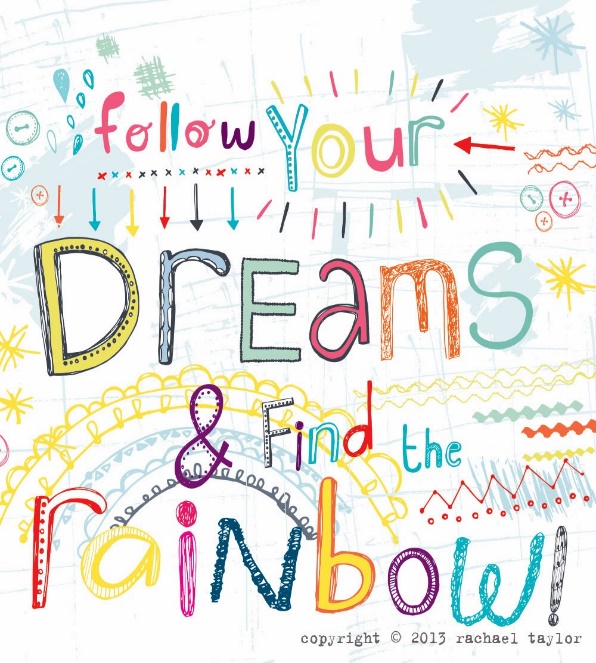 